Comportements et stratégies : Lire et écrire des codes sur des grillesComportements et stratégies : Lire et écrire des codes sur des grillesComportements et stratégies : Lire et écrire des codes sur des grillesL’élève décrit les déplacements d’une position à une autre sur une grille, mais le code est inexact.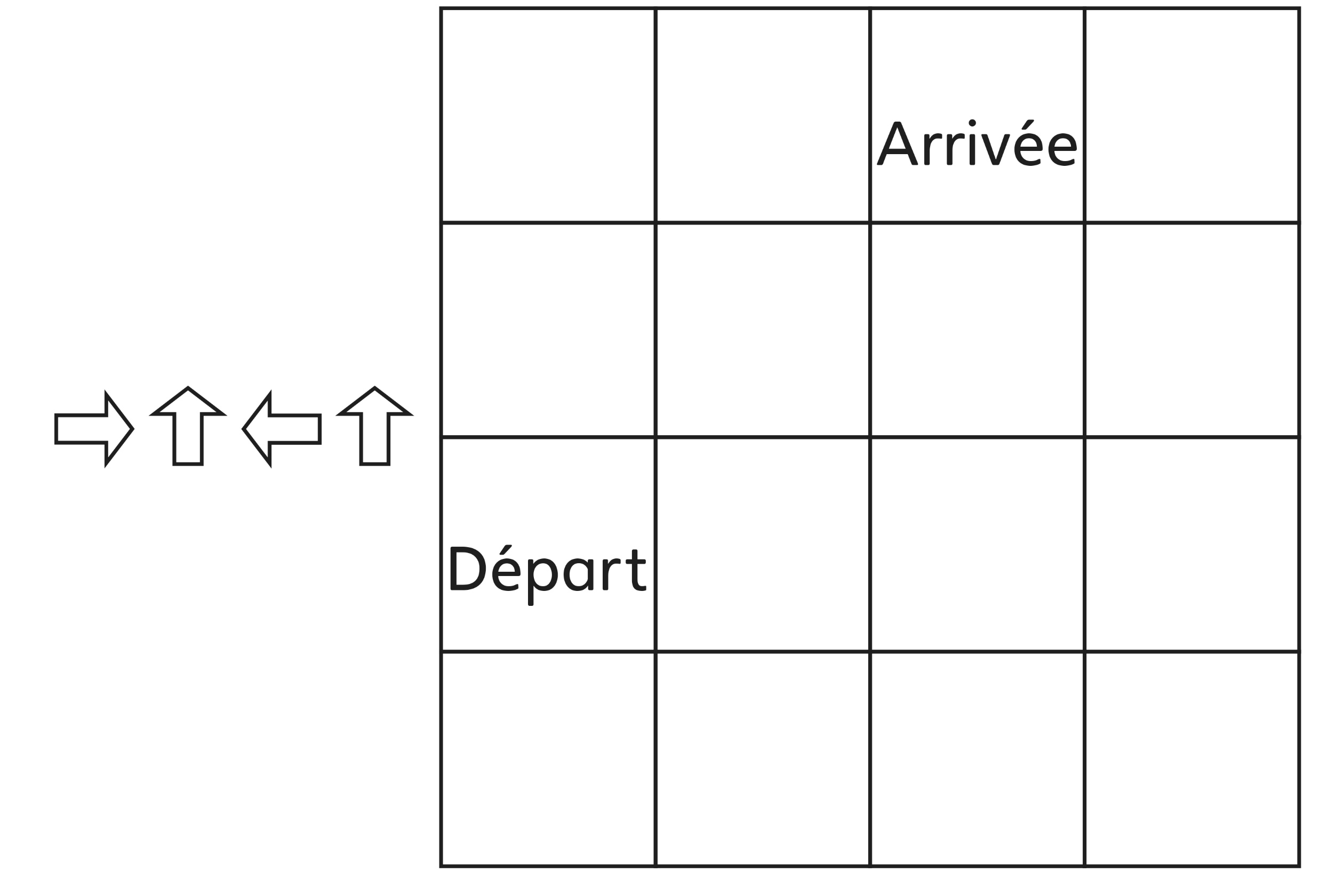 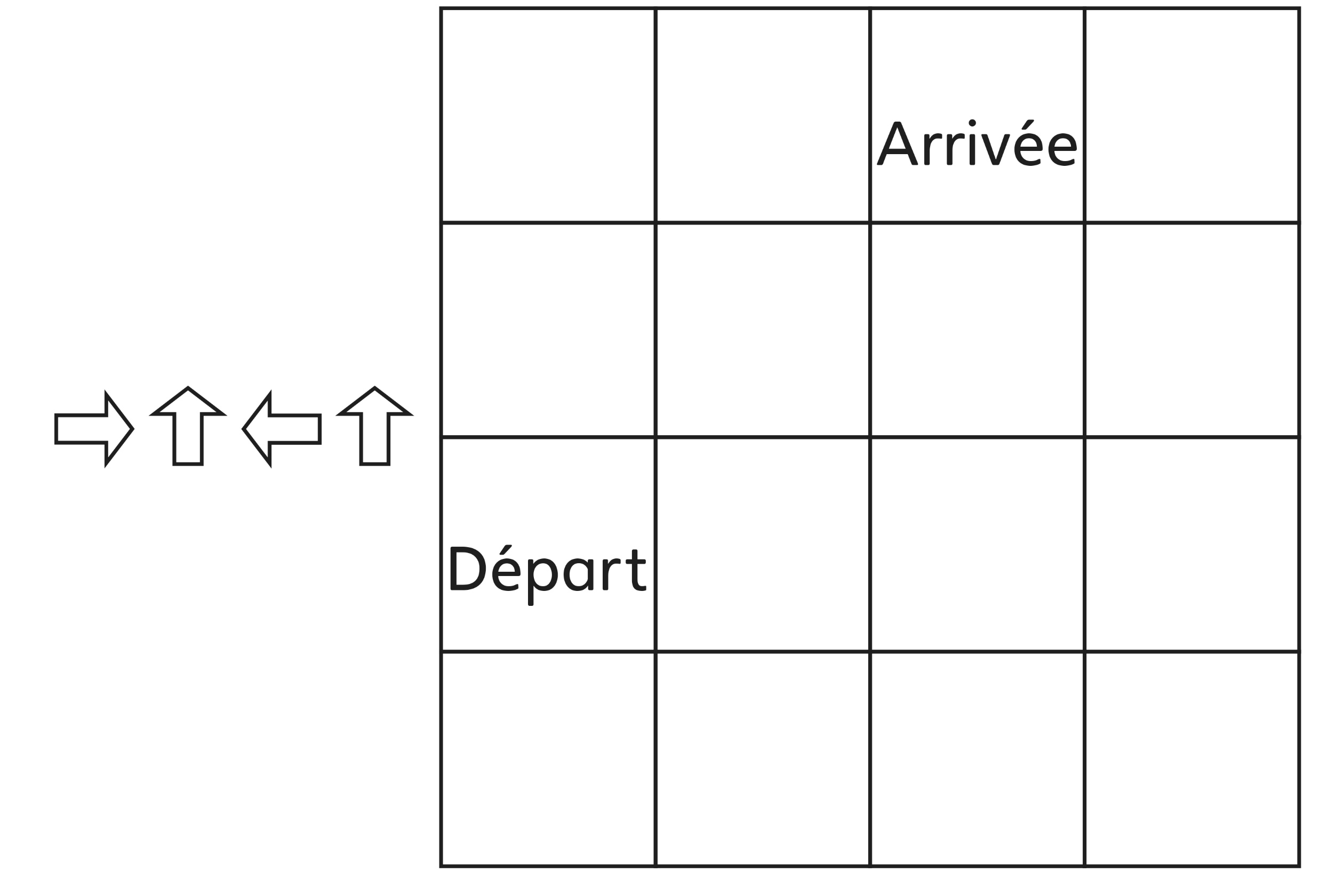 L’élève décrit les déplacements d’une position à une autre sur une grille, mais écrit le 
code en comptant les cases plutôt que les déplacements, ce qui donne une flèche de trop.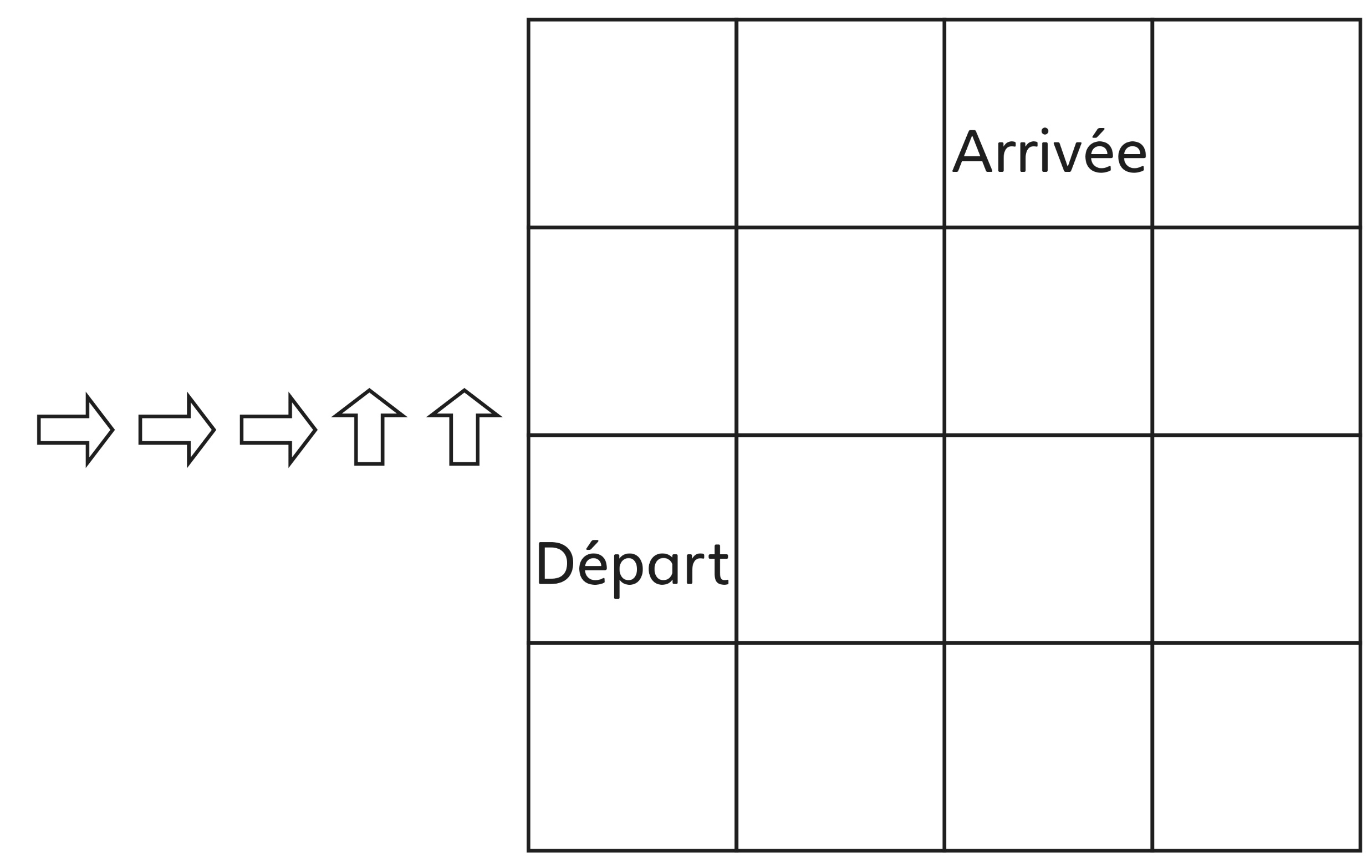 L’élève décrit les déplacements d’une position 
à une autre sur une grille et écrit des codes justes, mais a de la difficulté à vérifier si le code de son partenaire est juste.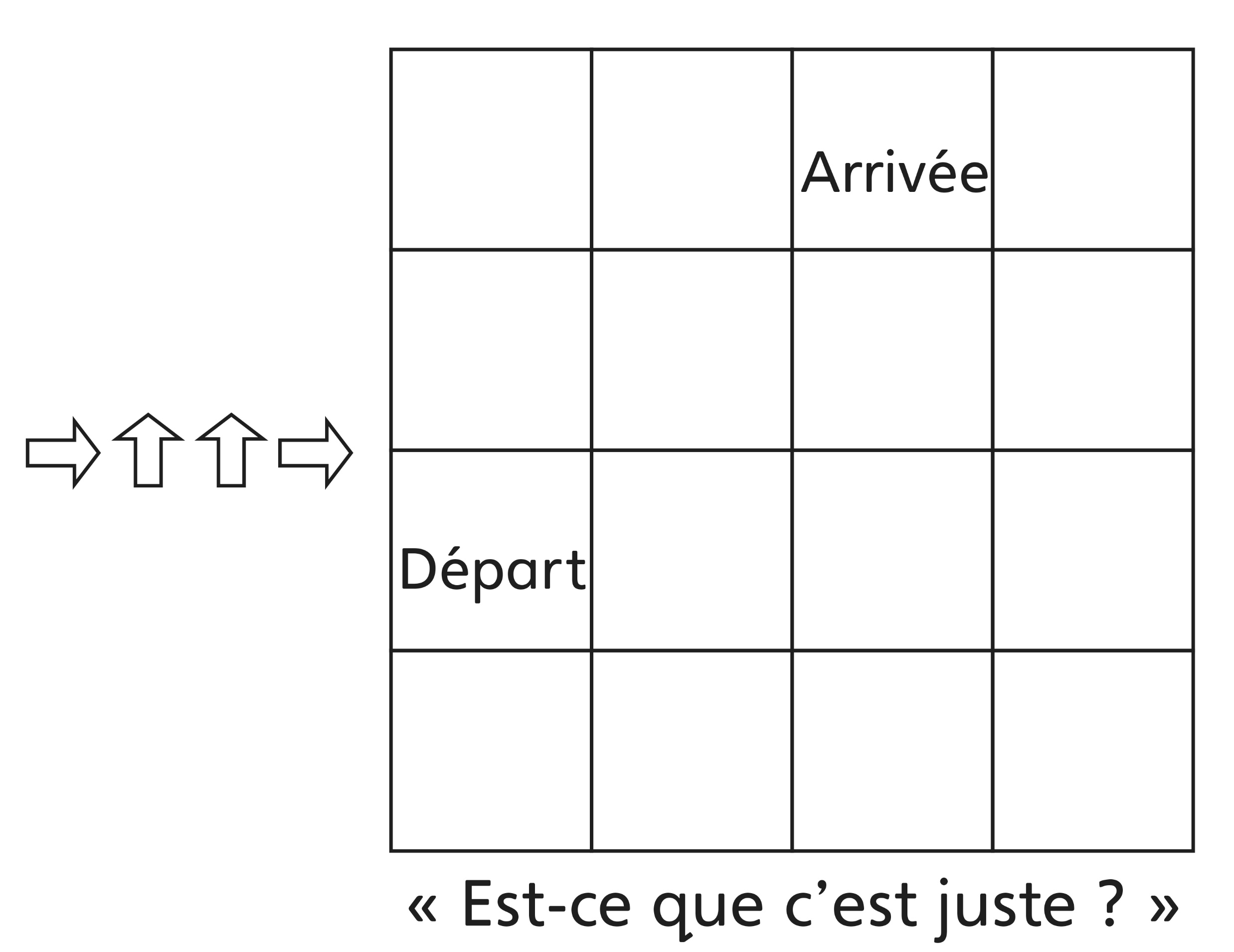 Observations et documentationObservations et documentationObservations et documentationL’élève décrit les déplacements d’une position à une autre sur une grille et écrit des codes justes, mais a de la difficulté à écrire un code de mémoire.« Comment est-ce que je peux écrire 
le code sans voir la grille ? »L’élève décrit les déplacements d’une position à une autre sur une grille et écrit des codes de mémoire, mais le code contient de petites erreurs.L’élève décrit les déplacements d’une position 
à une autre sur une grille et écrit des codes justes, en regardant la grille ou non.Observations et documentationObservations et documentationObservations et documentation